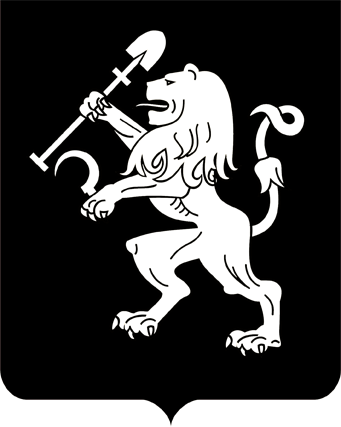 АДМИНИСТРАЦИЯ ГОРОДА КРАСНОЯРСКАПОСТАНОВЛЕНИЕОб утверждении проекта планировки и межевания территории жилого района «Мичуринский» в Кировском районеРассмотрев материалы проекта планировки и межевания территории жилого района «Мичуринский» в Кировском районе, в соот-ветствии с Генеральным планом городского округа город Красно-               ярск, протоколом публичных слушаний от 08.12.2015, заключением               о результатах публичных слушаний по проекту планировки и межевания территории жилого района «Мичуринский» в Кировском районе                от 11.12.2015, руководствуясь ст. 45, 46 Градостроительного кодекса Российской Федерации, ст. 16 Федерального закона от 06.10.2003                 № 131-ФЗ «Об общих принципах организации местного самоуправ-ления в Российской Федерации», ст. 8 Правил землепользования              и застройки городского округа город Красноярск, утвержденных решением Красноярского городского Совета депутатов от 07.07.2015               № В-122, ст. 7, 41, 58, 59 Устава города Красноярска,ПОСТАНОВЛЯЮ:1. Утвердить проект планировки и межевания территории жилого района «Мичуринский» в Кировском районе (далее – Проект) согласно приложениям 1–3 со следующими технико-экономическими показа-телями:1) территория в границах проектирования – 194,91 га;2) территория жилой застройки – 54,95 га;3) территория общественно-деловой застройки – 26,08 га;4) расчетная численность населения – 17,74 тыс. чел.;5) общий объем жилищного фонда  – 721,0 тыс. кв. м;6) дошкольные образовательные учреждения (три ДОУ) –                    870 мест;7) две общеобразовательные школы – 1 830 мест;8) поликлиника – 450 посещений в смену;9) протяженность улично-дорожной сети – 10,95 км.2. Настоящее постановление, Проект опубликовать в газете             «Городские новости» и разместить на официальном сайте администрации города в течение семи дней со дня принятия постановления.3. Постановление вступает в силу со дня его официального опубликования.4. Контроль за исполнением настоящего постановления возложить на первого заместителя Главы города – руководителя департамента  Главы города Игнатенко А.Л.Глава города                                                                          Э.Ш. Акбулатов15.01.2016№ 22